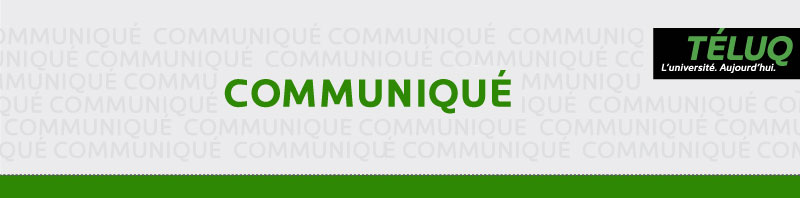 Pour diffusion immédiateNouveau cours de la TÉLUQ :Stratégies d’intervention éducative auprès des adultesQuébec, le 26 mai 2014 – La TÉLUQ offre le nouveau cours en ligne : Stratégies d’intervention éducative auprès des adultes (EDU 1020), qui fait partie de la majeure en éducation des adultes (6394) et du programme court en intervention éducative auprès des adultes (0494).Conçu et réalisé par la professeure Béatrice Pudelko, de l’Unité d’enseignement et de recherche Éducation, à l’aide de la collaboration de toute une équipe pédagogique formée d’experts de la TÉLUQ, ce cours rend les étudiants aptes à :décrire et expliquer les caractéristiques de l’apprentissage des adultes et la vision contemporaine de la pratique de l’andragogie dans différents champs d’éducation et de formation des adultes;
analyser et appliquer les principes et les stratégies pour mieux intervenir auprès des adultes à titre de formateur ou de concepteur de formation dans différents milieux de pratique.Les activités proposées sont fondées sur le modèle de l’apprentissage expérientiel tel qu’il a été conceptualisé par David Kolb (1984), où l’expérience constitue le meilleur point de départ dans un processus réflexif d’analyse, de reconstruction et de mise à l’épreuve des connaissances.Pour en savoir plus sur le cours : http://www.teluq.ca/edu1020Pour s’inscrire : www.teluq.ca/inscriptionLa TÉLUQFondée en 1972, la TÉLUQ est la seule université entièrement à distance au Québec. Elle compte 18 000 étudiants par année. Membre du réseau de l’Université du Québec, elle priorise le soutien à la réussite en accordant un suivi personnalisé à chacun de ses étudiants. La formule d’études souple de la TÉLUQ leur permet de cheminer à leur rythme et de limiter leurs déplacements.- 30 -Source :Denis GilbertChargé des relations avec la presseService des communications et des affaires publiques418 657-2747, poste 52821 800 463-4728, poste 5282denis.gilbert@teluq.caSuivez-nous
 www.twitter.com/teluq
 www.teluq.ca/facebook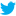 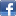 